b) Liczba szkół podstawowych, do których dostawca dostarczał owoce i warzywa       (nie dotyczy zatwierdzonej szkoły podstawowej)c) Liczba uczniów biorących udział w programie 7. Kwota wnioskowanej pomocy (w PLN): ………………………………………………………8. Liczba uczniów biorących udział w programie i częstotliwość udostępniania porcji (dotyczy wyłącznie zatwierdzonych szkół   podstawowych składających wniosek o pomoc) Oświadczam, że jestem świadomy odpowiedzialności karnej za oświadczenie nieprawdy lub zatajenie prawdy w złożonym przeze mnie oświadczeniu.Przyjmuję do wiadomości, że:ARR nie ponosi odpowiedzialności za czynności dokonane w oparciu o nieprawdziwe lub nieaktualne informacje wynikające ze złożonego formularza, które nie zostały zaktualizowane,obowiązek podania danych wynika z przepisów ustawy o ARR i organizacji niektórych rynków rolnych,przysługuje mi prawo wglądu do moich danych oraz żądania ich poprawiania,administratorem danych jest ARR3. Dane są przetwarzane w celu realizacji zadań na rynkach produktów rolnych i żywnościowych,dane oraz otrzymane kwoty płatności z publicznych środków finansowych są publikowane za pośrednictwem strony internetowej MRiRW.Załączniki:Oświadczenie szkoły podstawowej o liczbie porcji owoców i warzyw udostępnionych dzieciom (liczba sztuk): ………………....................- nie dotyczy zatwierdzonej szkoły podstawowej 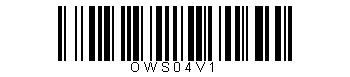 Pieczątka kancelarii ARRPieczątka kancelarii ARRPieczątka kancelarii ARRPieczątka kancelarii ARRPieczątka kancelarii ARRPieczątka kancelarii ARRPieczątka kancelarii ARRPieczątka kancelarii ARRPieczątka kancelarii ARRPieczątka kancelarii ARRTu proszę nakleić nalepkę/Jeżeli Wnioskodawca nie posiada nalepki identyfikacyjnej – proszę wpisać poniżej numer rejestracyjny otrzymany w ARR/Tu proszę nakleić nalepkę/Jeżeli Wnioskodawca nie posiada nalepki identyfikacyjnej – proszę wpisać poniżej numer rejestracyjny otrzymany w ARR/Tu proszę nakleić nalepkę/Jeżeli Wnioskodawca nie posiada nalepki identyfikacyjnej – proszę wpisać poniżej numer rejestracyjny otrzymany w ARR/Tu proszę nakleić nalepkę/Jeżeli Wnioskodawca nie posiada nalepki identyfikacyjnej – proszę wpisać poniżej numer rejestracyjny otrzymany w ARR/Tu proszę nakleić nalepkę/Jeżeli Wnioskodawca nie posiada nalepki identyfikacyjnej – proszę wpisać poniżej numer rejestracyjny otrzymany w ARR/Tu proszę nakleić nalepkę/Jeżeli Wnioskodawca nie posiada nalepki identyfikacyjnej – proszę wpisać poniżej numer rejestracyjny otrzymany w ARR/Tu proszę nakleić nalepkę/Jeżeli Wnioskodawca nie posiada nalepki identyfikacyjnej – proszę wpisać poniżej numer rejestracyjny otrzymany w ARR/Tu proszę nakleić nalepkę/Jeżeli Wnioskodawca nie posiada nalepki identyfikacyjnej – proszę wpisać poniżej numer rejestracyjny otrzymany w ARR/Tu proszę nakleić nalepkę/Jeżeli Wnioskodawca nie posiada nalepki identyfikacyjnej – proszę wpisać poniżej numer rejestracyjny otrzymany w ARR/Tu proszę nakleić nalepkę/Jeżeli Wnioskodawca nie posiada nalepki identyfikacyjnej – proszę wpisać poniżej numer rejestracyjny otrzymany w ARR/Tu proszę nakleić nalepkę/Jeżeli Wnioskodawca nie posiada nalepki identyfikacyjnej – proszę wpisać poniżej numer rejestracyjny otrzymany w ARR/Tu proszę nakleić nalepkę/Jeżeli Wnioskodawca nie posiada nalepki identyfikacyjnej – proszę wpisać poniżej numer rejestracyjny otrzymany w ARR/Tu proszę nakleić nalepkę/Jeżeli Wnioskodawca nie posiada nalepki identyfikacyjnej – proszę wpisać poniżej numer rejestracyjny otrzymany w ARR/Tu proszę nakleić nalepkę/Jeżeli Wnioskodawca nie posiada nalepki identyfikacyjnej – proszę wpisać poniżej numer rejestracyjny otrzymany w ARR/Tu proszę nakleić nalepkę/Jeżeli Wnioskodawca nie posiada nalepki identyfikacyjnej – proszę wpisać poniżej numer rejestracyjny otrzymany w ARR/Tu proszę nakleić nalepkę/Jeżeli Wnioskodawca nie posiada nalepki identyfikacyjnej – proszę wpisać poniżej numer rejestracyjny otrzymany w ARR/Tu proszę nakleić nalepkę/Jeżeli Wnioskodawca nie posiada nalepki identyfikacyjnej – proszę wpisać poniżej numer rejestracyjny otrzymany w ARR/Tu proszę nakleić nalepkę/Jeżeli Wnioskodawca nie posiada nalepki identyfikacyjnej – proszę wpisać poniżej numer rejestracyjny otrzymany w ARR/Tu proszę nakleić nalepkę/Jeżeli Wnioskodawca nie posiada nalepki identyfikacyjnej – proszę wpisać poniżej numer rejestracyjny otrzymany w ARR/Tu proszę nakleić nalepkę/Jeżeli Wnioskodawca nie posiada nalepki identyfikacyjnej – proszę wpisać poniżej numer rejestracyjny otrzymany w ARR/Tu proszę nakleić nalepkę/Jeżeli Wnioskodawca nie posiada nalepki identyfikacyjnej – proszę wpisać poniżej numer rejestracyjny otrzymany w ARR/Tu proszę nakleić nalepkę/Jeżeli Wnioskodawca nie posiada nalepki identyfikacyjnej – proszę wpisać poniżej numer rejestracyjny otrzymany w ARR/Tu proszę nakleić nalepkę/Jeżeli Wnioskodawca nie posiada nalepki identyfikacyjnej – proszę wpisać poniżej numer rejestracyjny otrzymany w ARR/Tu proszę nakleić nalepkę/Jeżeli Wnioskodawca nie posiada nalepki identyfikacyjnej – proszę wpisać poniżej numer rejestracyjny otrzymany w ARR/Tu proszę nakleić nalepkę/Jeżeli Wnioskodawca nie posiada nalepki identyfikacyjnej – proszę wpisać poniżej numer rejestracyjny otrzymany w ARR/Tu proszę nakleić nalepkę/Jeżeli Wnioskodawca nie posiada nalepki identyfikacyjnej – proszę wpisać poniżej numer rejestracyjny otrzymany w ARR/Tu proszę nakleić nalepkę/Jeżeli Wnioskodawca nie posiada nalepki identyfikacyjnej – proszę wpisać poniżej numer rejestracyjny otrzymany w ARR/Tu proszę nakleić nalepkę/Jeżeli Wnioskodawca nie posiada nalepki identyfikacyjnej – proszę wpisać poniżej numer rejestracyjny otrzymany w ARR/Tu proszę nakleić nalepkę/Jeżeli Wnioskodawca nie posiada nalepki identyfikacyjnej – proszę wpisać poniżej numer rejestracyjny otrzymany w ARR/Tu proszę nakleić nalepkę/Jeżeli Wnioskodawca nie posiada nalepki identyfikacyjnej – proszę wpisać poniżej numer rejestracyjny otrzymany w ARR/Pieczątka kancelarii ARRPieczątka kancelarii ARRPieczątka kancelarii ARRPieczątka kancelarii ARRPieczątka kancelarii ARRPieczątka kancelarii ARRPieczątka kancelarii ARRPieczątka kancelarii ARRPieczątka kancelarii ARRPieczątka kancelarii ARR**Pieczątka kancelarii ARRPieczątka kancelarii ARRPieczątka kancelarii ARRPieczątka kancelarii ARRPieczątka kancelarii ARRPieczątka kancelarii ARRPieczątka kancelarii ARRPieczątka kancelarii ARRPieczątka kancelarii ARRPieczątka kancelarii ARRNumer wnioskuNumer wnioskuNumer wnioskuNumer wnioskuNumer wnioskuNumer wnioskuNumer wnioskuNumer wnioskuNumer wnioskuZaznaczyć, jeżeli jest to wniosek uzupełniający Zaznaczyć, jeżeli jest to wniosek uzupełniający Zaznaczyć, jeżeli jest to wniosek uzupełniający Zaznaczyć, jeżeli jest to wniosek uzupełniający Zaznaczyć, jeżeli jest to wniosek uzupełniający Zaznaczyć, jeżeli jest to wniosek uzupełniający Zaznaczyć, jeżeli jest to wniosek uzupełniający Zaznaczyć, jeżeli jest to wniosek uzupełniający Zaznaczyć, jeżeli jest to wniosek uzupełniający Zaznaczyć, jeżeli jest to wniosek uzupełniający Zaznaczyć, jeżeli jest to wniosek uzupełniający Zaznaczyć, jeżeli jest to wniosek uzupełniający Zaznaczyć, jeżeli jest to wniosek uzupełniający Zaznaczyć, jeżeli jest to wniosek uzupełniający Zaznaczyć, jeżeli jest to wniosek uzupełniający Zaznaczyć, jeżeli jest to wniosek uzupełniający Zaznaczyć, jeżeli jest to wniosek uzupełniający Zaznaczyć, jeżeli jest to wniosek uzupełniający Zaznaczyć, jeżeli jest to wniosek uzupełniający 1. Nazwa zatwierdzonego dostawcy / szkoły podstawowej1. Nazwa zatwierdzonego dostawcy / szkoły podstawowej1. Nazwa zatwierdzonego dostawcy / szkoły podstawowej1. Nazwa zatwierdzonego dostawcy / szkoły podstawowej1. Nazwa zatwierdzonego dostawcy / szkoły podstawowej1. Nazwa zatwierdzonego dostawcy / szkoły podstawowej1. Nazwa zatwierdzonego dostawcy / szkoły podstawowej1. Nazwa zatwierdzonego dostawcy / szkoły podstawowej1. Nazwa zatwierdzonego dostawcy / szkoły podstawowej1. Nazwa zatwierdzonego dostawcy / szkoły podstawowej1. Nazwa zatwierdzonego dostawcy / szkoły podstawowej1. Nazwa zatwierdzonego dostawcy / szkoły podstawowej1. Nazwa zatwierdzonego dostawcy / szkoły podstawowej1. Nazwa zatwierdzonego dostawcy / szkoły podstawowej1. Nazwa zatwierdzonego dostawcy / szkoły podstawowej1. Nazwa zatwierdzonego dostawcy / szkoły podstawowej1. Nazwa zatwierdzonego dostawcy / szkoły podstawowej1. Nazwa zatwierdzonego dostawcy / szkoły podstawowej1. Nazwa zatwierdzonego dostawcy / szkoły podstawowej1. Nazwa zatwierdzonego dostawcy / szkoły podstawowej1. Nazwa zatwierdzonego dostawcy / szkoły podstawowej1. Nazwa zatwierdzonego dostawcy / szkoły podstawowej1. Nazwa zatwierdzonego dostawcy / szkoły podstawowej1. Nazwa zatwierdzonego dostawcy / szkoły podstawowej1. Nazwa zatwierdzonego dostawcy / szkoły podstawowej1. Nazwa zatwierdzonego dostawcy / szkoły podstawowej1. Nazwa zatwierdzonego dostawcy / szkoły podstawowej1. Nazwa zatwierdzonego dostawcy / szkoły podstawowej1. Nazwa zatwierdzonego dostawcy / szkoły podstawowej1. Nazwa zatwierdzonego dostawcy / szkoły podstawowej1. Nazwa zatwierdzonego dostawcy / szkoły podstawowej1. Nazwa zatwierdzonego dostawcy / szkoły podstawowej1. Nazwa zatwierdzonego dostawcy / szkoły podstawowej1. Nazwa zatwierdzonego dostawcy / szkoły podstawowej1. Nazwa zatwierdzonego dostawcy / szkoły podstawowej2. NIP  2. NIP  2. NIP  2. NIP  2. NIP  2. NIP  2. NIP  2. NIP  2. NIP  2. NIP  3. REGON 3. REGON 3. REGON 3. REGON 3. REGON 3. REGON 3. REGON 3. REGON 3. REGON 3. REGON 4. Adres zatwierdzonego dostawcy / szkoły podstawowej (ulica, nr domu, mieszkania, miejscowość, kod pocztowy)4. Adres zatwierdzonego dostawcy / szkoły podstawowej (ulica, nr domu, mieszkania, miejscowość, kod pocztowy)4. Adres zatwierdzonego dostawcy / szkoły podstawowej (ulica, nr domu, mieszkania, miejscowość, kod pocztowy)4. Adres zatwierdzonego dostawcy / szkoły podstawowej (ulica, nr domu, mieszkania, miejscowość, kod pocztowy)4. Adres zatwierdzonego dostawcy / szkoły podstawowej (ulica, nr domu, mieszkania, miejscowość, kod pocztowy)4. Adres zatwierdzonego dostawcy / szkoły podstawowej (ulica, nr domu, mieszkania, miejscowość, kod pocztowy)4. Adres zatwierdzonego dostawcy / szkoły podstawowej (ulica, nr domu, mieszkania, miejscowość, kod pocztowy)4. Adres zatwierdzonego dostawcy / szkoły podstawowej (ulica, nr domu, mieszkania, miejscowość, kod pocztowy)4. Adres zatwierdzonego dostawcy / szkoły podstawowej (ulica, nr domu, mieszkania, miejscowość, kod pocztowy)4. Adres zatwierdzonego dostawcy / szkoły podstawowej (ulica, nr domu, mieszkania, miejscowość, kod pocztowy)4. Adres zatwierdzonego dostawcy / szkoły podstawowej (ulica, nr domu, mieszkania, miejscowość, kod pocztowy)4. Adres zatwierdzonego dostawcy / szkoły podstawowej (ulica, nr domu, mieszkania, miejscowość, kod pocztowy)4. Adres zatwierdzonego dostawcy / szkoły podstawowej (ulica, nr domu, mieszkania, miejscowość, kod pocztowy)4. Adres zatwierdzonego dostawcy / szkoły podstawowej (ulica, nr domu, mieszkania, miejscowość, kod pocztowy)4. Adres zatwierdzonego dostawcy / szkoły podstawowej (ulica, nr domu, mieszkania, miejscowość, kod pocztowy)4. Adres zatwierdzonego dostawcy / szkoły podstawowej (ulica, nr domu, mieszkania, miejscowość, kod pocztowy)4. Adres zatwierdzonego dostawcy / szkoły podstawowej (ulica, nr domu, mieszkania, miejscowość, kod pocztowy)4. Adres zatwierdzonego dostawcy / szkoły podstawowej (ulica, nr domu, mieszkania, miejscowość, kod pocztowy)4. Adres zatwierdzonego dostawcy / szkoły podstawowej (ulica, nr domu, mieszkania, miejscowość, kod pocztowy)4. Adres zatwierdzonego dostawcy / szkoły podstawowej (ulica, nr domu, mieszkania, miejscowość, kod pocztowy)4. Adres zatwierdzonego dostawcy / szkoły podstawowej (ulica, nr domu, mieszkania, miejscowość, kod pocztowy)4. Adres zatwierdzonego dostawcy / szkoły podstawowej (ulica, nr domu, mieszkania, miejscowość, kod pocztowy)4. Adres zatwierdzonego dostawcy / szkoły podstawowej (ulica, nr domu, mieszkania, miejscowość, kod pocztowy)4. Adres zatwierdzonego dostawcy / szkoły podstawowej (ulica, nr domu, mieszkania, miejscowość, kod pocztowy)4. Adres zatwierdzonego dostawcy / szkoły podstawowej (ulica, nr domu, mieszkania, miejscowość, kod pocztowy)4. Adres zatwierdzonego dostawcy / szkoły podstawowej (ulica, nr domu, mieszkania, miejscowość, kod pocztowy)4. Adres zatwierdzonego dostawcy / szkoły podstawowej (ulica, nr domu, mieszkania, miejscowość, kod pocztowy)4. Adres zatwierdzonego dostawcy / szkoły podstawowej (ulica, nr domu, mieszkania, miejscowość, kod pocztowy)4. Adres zatwierdzonego dostawcy / szkoły podstawowej (ulica, nr domu, mieszkania, miejscowość, kod pocztowy)4. Adres zatwierdzonego dostawcy / szkoły podstawowej (ulica, nr domu, mieszkania, miejscowość, kod pocztowy)4. Adres zatwierdzonego dostawcy / szkoły podstawowej (ulica, nr domu, mieszkania, miejscowość, kod pocztowy)4. Adres zatwierdzonego dostawcy / szkoły podstawowej (ulica, nr domu, mieszkania, miejscowość, kod pocztowy)4. Adres zatwierdzonego dostawcy / szkoły podstawowej (ulica, nr domu, mieszkania, miejscowość, kod pocztowy)4. Adres zatwierdzonego dostawcy / szkoły podstawowej (ulica, nr domu, mieszkania, miejscowość, kod pocztowy)4. Adres zatwierdzonego dostawcy / szkoły podstawowej (ulica, nr domu, mieszkania, miejscowość, kod pocztowy)4. Adres zatwierdzonego dostawcy / szkoły podstawowej (ulica, nr domu, mieszkania, miejscowość, kod pocztowy)4. Adres zatwierdzonego dostawcy / szkoły podstawowej (ulica, nr domu, mieszkania, miejscowość, kod pocztowy)4. Adres zatwierdzonego dostawcy / szkoły podstawowej (ulica, nr domu, mieszkania, miejscowość, kod pocztowy)4. Adres zatwierdzonego dostawcy / szkoły podstawowej (ulica, nr domu, mieszkania, miejscowość, kod pocztowy)4. Adres zatwierdzonego dostawcy / szkoły podstawowej (ulica, nr domu, mieszkania, miejscowość, kod pocztowy)4. Adres zatwierdzonego dostawcy / szkoły podstawowej (ulica, nr domu, mieszkania, miejscowość, kod pocztowy)4. Adres zatwierdzonego dostawcy / szkoły podstawowej (ulica, nr domu, mieszkania, miejscowość, kod pocztowy)4. Adres zatwierdzonego dostawcy / szkoły podstawowej (ulica, nr domu, mieszkania, miejscowość, kod pocztowy)4. Adres zatwierdzonego dostawcy / szkoły podstawowej (ulica, nr domu, mieszkania, miejscowość, kod pocztowy)4. Adres zatwierdzonego dostawcy / szkoły podstawowej (ulica, nr domu, mieszkania, miejscowość, kod pocztowy)4. Adres zatwierdzonego dostawcy / szkoły podstawowej (ulica, nr domu, mieszkania, miejscowość, kod pocztowy)4. Adres zatwierdzonego dostawcy / szkoły podstawowej (ulica, nr domu, mieszkania, miejscowość, kod pocztowy)4. Adres zatwierdzonego dostawcy / szkoły podstawowej (ulica, nr domu, mieszkania, miejscowość, kod pocztowy)4. Adres zatwierdzonego dostawcy / szkoły podstawowej (ulica, nr domu, mieszkania, miejscowość, kod pocztowy)4. Adres zatwierdzonego dostawcy / szkoły podstawowej (ulica, nr domu, mieszkania, miejscowość, kod pocztowy)4. Adres zatwierdzonego dostawcy / szkoły podstawowej (ulica, nr domu, mieszkania, miejscowość, kod pocztowy)4. Adres zatwierdzonego dostawcy / szkoły podstawowej (ulica, nr domu, mieszkania, miejscowość, kod pocztowy)4. Adres zatwierdzonego dostawcy / szkoły podstawowej (ulica, nr domu, mieszkania, miejscowość, kod pocztowy)4. Adres zatwierdzonego dostawcy / szkoły podstawowej (ulica, nr domu, mieszkania, miejscowość, kod pocztowy)4. Adres zatwierdzonego dostawcy / szkoły podstawowej (ulica, nr domu, mieszkania, miejscowość, kod pocztowy)4. Adres zatwierdzonego dostawcy / szkoły podstawowej (ulica, nr domu, mieszkania, miejscowość, kod pocztowy)4. Adres zatwierdzonego dostawcy / szkoły podstawowej (ulica, nr domu, mieszkania, miejscowość, kod pocztowy)4. Adres zatwierdzonego dostawcy / szkoły podstawowej (ulica, nr domu, mieszkania, miejscowość, kod pocztowy)4. Adres zatwierdzonego dostawcy / szkoły podstawowej (ulica, nr domu, mieszkania, miejscowość, kod pocztowy)5. Wniosek o pomoc dotyczy:6. Szczegóły dotyczące dostaw5. Wniosek o pomoc dotyczy:6. Szczegóły dotyczące dostaw5. Wniosek o pomoc dotyczy:6. Szczegóły dotyczące dostaw5. Wniosek o pomoc dotyczy:6. Szczegóły dotyczące dostaw5. Wniosek o pomoc dotyczy:6. Szczegóły dotyczące dostaw5. Wniosek o pomoc dotyczy:6. Szczegóły dotyczące dostaw5. Wniosek o pomoc dotyczy:6. Szczegóły dotyczące dostaw5. Wniosek o pomoc dotyczy:6. Szczegóły dotyczące dostaw5. Wniosek o pomoc dotyczy:6. Szczegóły dotyczące dostaw5. Wniosek o pomoc dotyczy:6. Szczegóły dotyczące dostaw5. Wniosek o pomoc dotyczy:6. Szczegóły dotyczące dostaw5. Wniosek o pomoc dotyczy:6. Szczegóły dotyczące dostaw5. Wniosek o pomoc dotyczy:6. Szczegóły dotyczące dostaw5. Wniosek o pomoc dotyczy:6. Szczegóły dotyczące dostaw5. Wniosek o pomoc dotyczy:6. Szczegóły dotyczące dostaw5. Wniosek o pomoc dotyczy:6. Szczegóły dotyczące dostaw5. Wniosek o pomoc dotyczy:6. Szczegóły dotyczące dostaw5. Wniosek o pomoc dotyczy:6. Szczegóły dotyczące dostaw5. Wniosek o pomoc dotyczy:6. Szczegóły dotyczące dostaw5. Wniosek o pomoc dotyczy:6. Szczegóły dotyczące dostaw5. Wniosek o pomoc dotyczy:6. Szczegóły dotyczące dostaw5. Wniosek o pomoc dotyczy:6. Szczegóły dotyczące dostaw5. Wniosek o pomoc dotyczy:6. Szczegóły dotyczące dostaw5. Wniosek o pomoc dotyczy:6. Szczegóły dotyczące dostaw5. Wniosek o pomoc dotyczy:6. Szczegóły dotyczące dostaw5. Wniosek o pomoc dotyczy:6. Szczegóły dotyczące dostaw5. Wniosek o pomoc dotyczy:6. Szczegóły dotyczące dostaw5. Wniosek o pomoc dotyczy:6. Szczegóły dotyczące dostaw5. Wniosek o pomoc dotyczy:6. Szczegóły dotyczące dostaw5. Wniosek o pomoc dotyczy:6. Szczegóły dotyczące dostaw5. Wniosek o pomoc dotyczy:6. Szczegóły dotyczące dostaw5. Wniosek o pomoc dotyczy:6. Szczegóły dotyczące dostaw5. Wniosek o pomoc dotyczy:6. Szczegóły dotyczące dostaw5. Wniosek o pomoc dotyczy:6. Szczegóły dotyczące dostaw5. Wniosek o pomoc dotyczy:6. Szczegóły dotyczące dostaw5. Wniosek o pomoc dotyczy:6. Szczegóły dotyczące dostaw5. Wniosek o pomoc dotyczy:6. Szczegóły dotyczące dostaw5. Wniosek o pomoc dotyczy:6. Szczegóły dotyczące dostaw5. Wniosek o pomoc dotyczy:6. Szczegóły dotyczące dostaw5. Wniosek o pomoc dotyczy:6. Szczegóły dotyczące dostaw5. Wniosek o pomoc dotyczy:6. Szczegóły dotyczące dostaw5. Wniosek o pomoc dotyczy:6. Szczegóły dotyczące dostaw5. Wniosek o pomoc dotyczy:6. Szczegóły dotyczące dostaw5. Wniosek o pomoc dotyczy:6. Szczegóły dotyczące dostaw5. Wniosek o pomoc dotyczy:6. Szczegóły dotyczące dostaw5. Wniosek o pomoc dotyczy:6. Szczegóły dotyczące dostaw5. Wniosek o pomoc dotyczy:6. Szczegóły dotyczące dostaw5. Wniosek o pomoc dotyczy:6. Szczegóły dotyczące dostaw5. Wniosek o pomoc dotyczy:6. Szczegóły dotyczące dostaw5. Wniosek o pomoc dotyczy:6. Szczegóły dotyczące dostaw5. Wniosek o pomoc dotyczy:6. Szczegóły dotyczące dostaw5. Wniosek o pomoc dotyczy:6. Szczegóły dotyczące dostaw5. Wniosek o pomoc dotyczy:6. Szczegóły dotyczące dostaw5. Wniosek o pomoc dotyczy:6. Szczegóły dotyczące dostaw5. Wniosek o pomoc dotyczy:6. Szczegóły dotyczące dostawa) Okres udostępniania a) Okres udostępniania a) Okres udostępniania a) Okres udostępniania a) Okres udostępniania a) Okres udostępniania a) Okres udostępniania a) Okres udostępniania a) Okres udostępniania a) Okres udostępniania a) Okres udostępniania a) Okres udostępniania a) Okres udostępniania a) Okres udostępniania a) Okres udostępniania  d) Udostępnione owoce i warzywaProdukt wchodzący w skład porcjiŁączna liczba porcji spożytych przez uczniów, zawierających wymienione produktyowoc jabłka (min. 150 g)owoc gruszki (min. 150 g)op. jedn. truskawek (min. 100 g)op. jedn. borówek amerykańskich (min. 100 g)op. jedn. soku owocowego (min.0,2l)RAZEM PRODUKTY OWOCOWE:op. jedn. marchwi (min. 60 g)op. jedn. papryki słodkiej (min. 60 g)op. jedn. rzodkiewek (min. 60 g)op. jedn. pomidorów (min. 60 g - średnica jednej sztuki max. 40 mm)op. jedn. kalarepy (min. 60 g)op. jedn. soku warzywnego lub owocowo-warzywnego (min.0,2l)RAZEM PRODUKTY WARZYWNE:Okres udostępnianiaTydzień 1Tydzień 2Tydzień 3Tydzień 4Tydzień 5Tydzień 6Tydzień 7Tydzień 8Tydzień 9Tydzień 10Data od – do 
(lub nr tygodnia w roku)Liczba dzieci biorących udział w programieLiczba porcji w tygodniu 
dla 1 dziecka (2 lub 3 porcje)Miejscowość:____________________Data ____ - ______________ - _________        (dzień)         (miesiąc)           (rok)Podpis osoby/osób uprawnionych do reprezentowania Zatwierdzonego Dostawcy / Szkoły__________________________________Podpis i pieczęć imiennaPieczęć Zatwierdzonego Dostawcy / Szkoły